Prolonger les régularités croissantesContinue la régularité croissante. (Qu’est-ce qui vient après?)1.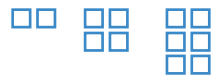 2.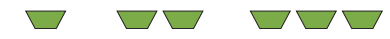 3.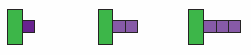 4.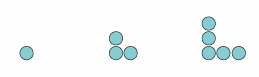 5. Crée une régularité croissante de ton choix._____________	  ______________	     ______________	______________